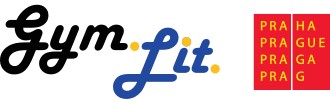 Přihláška žákovského tématu celoškolních projektů2023/2024Jména řešitelů projektu (třída):Název projektu:Popis návrhu náplně projektu:Návrhy rozdělení individuálních cílů řešitelů projektu:Datum:Podpisy řešitelů: